ПРОЕКТРОССИЙСКАЯ ФЕДЕРАЦИЯСОВЕТ ПЕСТЯКОВСКОГО ГОРОДСКОГО ПОСЕЛЕНИЯПЕСТЯКОВСКОГО МУНИЦИПАЛЬНОГО РАЙОНАИВАНОВСКОЙ ОБЛАСТИЧЕТВЕРТОГО СОЗЫВА________________ ЗАСЕДАНИЕР Е Ш Е Н И Е«__» ________ 2023г.                             №___                                       пос. Пестяки«О внесении изменений в Правила землепользования и застройки Пестяковского городского поселения Пестяковского муниципального района»В соответствии со ст. 33 Градостроительного кодекса РФ, Федеральным законом от 06.10.2003 №131-ФЗ «Об общих принципах организации местного самоуправления в Российской Федерации», Уставом Пестяковского городского поселения Пестяковского муниципального района Ивановской области, с учетом заключения о результатах публичных слушаний по проекту «О внесении изменений в Правила землепользования и застройки Пестяковского городского поселения Пестяковского муниципального района», состоявшихся ___________года,  Пестяковский городской Совет решил:1. Внести следующие изменения в Правила землепользования и застройки Пестяковского городского поселения, утвержденные решением Совета Пестяковского городского поселения от 22.03.2012г. №148:1.1. Внести изменения в Правила землепользования и застройки Пестяковского городского поселения, согласно приложению №1;1.2. Внести изменения в Карту градостроительного зонирования Пестяковского городского поселения, согласно приложению №2;2. Обнародовать настоящее решение в соответствии с положениями статьи 37 Устава Пестяковского городского поселения и разместить на официальном сайте Пестяковского муниципального района Ивановской области: www.pestyaki.ru.  3.Настоящее решение вступает в силу после его официального обнародования.Глава Пестяковского городского поселения                                     А.В. Гоголев  Приложение №1 к решениюСовета Пестяковского городского поселенияот «__» _________ 2023 года №__Изменения в Правила землепользования и застройки  Пестяковского городского поселения (Том 1. Правила землепользования и застройки)1. Главу 1 статьи 1 дополнить абзацем следующего содержания:«Дом блокированной застройки -  жилой дом, блокированный с другим жилым домом (другими жилыми домами) в одном ряду общей боковой стеной (общими боковыми стенами) без проемов и имеющий отдельный выход на земельный участок.».2. В статье 1 Главы 1 Правил  абзац 4 исключить.3. По всему тексту Градостроительных регламентов для вида разрешенного использования «Для индивидуального жилищного строительства [2.1]» слова «индивидуальных гаражей» заменить словами «гаражей для собственных нужд».4. В градостроительном регламенте территориальной зоны Ж1: «Зона застройки малоэтажными жилыми домами с приусадебными участками»: включить в основные виды разрешенного использования виды разрешенного использования: «Блокированная жилая застройка [2.3]» и «Размещение гаражей для собственных нужд [2.7.2]». 5. По всему тексту Градостроительных регламентов для вида разрешенного использования «Ведение садоводства [13.2]» в столбце «Описание ВРИ слово «гаражей» заменить словами "гаражей для собственных нужд».6. В части 3 статьи 34 в абзаце 10 слово «перераспределении» исключить.7. В части 3 статьи 34 Правил дополнить абзацем следующего содержания:«Ограждение земельного участка возводит собственник (арендатор) земельного участка строго на своей территории. Ограждение должно быть сквозным высотой до 2 метров. Ограждение из массива высотой более 2 м может быть построено при условии письменного согласия владельца смежного участка, в случае его отсутствия - администрации поселения.».8. В градостроительном регламенте территориальной зоны Ж2: «Зона малоэтажной многоквартирной жилой застройки высотой до 4 этажей» для вида разрешенного использования  «Блокированная жилая застройка [2.3]» столбец «Описание ВРИ» изложить в следующей редакции:«Размещение жилого дома, блокированного с другим жилым домом (другими жилыми домами) в одном ряду общей боковой стеной (общими боковыми стенами) без проемов и имеющего отдельный выход на земельный участок; разведение декоративных и плодовых деревьев, овощных и ягодных культур; размещение гаражей для собственных нужд и иных вспомогательных сооружений; обустройство спортивных и детских площадок, площадок для отдыха».9. По всему тексту Градостроительных регламентов для вида разрешенного использования «Гостиничное обслуживание [4.7]» в столбце «Описание ВРИ» слова «, а также иных зданий, используемых с целью извлечения предпринимательской выгоды из предоставления жилого помещения для временного проживания в них» исключить.10. В градостроительном регламенте территориальной зоны П1: «Производственная Зона» основной вид разрешенного использования «Легкая промышленность [6.3]» изложить в следующей редакции:«».11.  Градостроительный регламент территориальной зоны П1: «Производственная Зона» условно-разрешенные виды  и параметры разрешенного использования земельных участков и объектов капитального строительства дополнить строкой с видом «Складские площадки [4.7]» следующнго содержания:12. В градостроительном регламенте территориальной зоны Сх: «Зона сельскохозяйственного использования» исключить из основных видов разрешенного использования вид «Ведение дачного хозяйства [13.3]».13. В градостроительном регламенте территориальной зоны Р1: «Зона озелененных территорий общего пользования (парки, скверы, бульвары, лесо- и лугопарки, городские леса)» для вида разрешенного использования  «Отдых (рекреация) [5.0]» столбец «Описание ВРИ» изложить в следующей редакции:«Обустройство мест для занятия спортом, физической культурой, пешими или верховыми прогулками, отдыха и туризма, наблюдения за природой, пикников, охоты, рыбалки и иной деятельности; создание и уход за городскими лесами, скверами, прудами, озерами, водохранилищами, пляжами, а также обустройство мест отдыха в них. Содержание данного вида разрешенного использования включает в себя содержание видов разрешенного использования с кодами 5.1 - 5.5».Приложение №2 к решениюСовета Пестяковского городского поселенияот «__» _________ 2023 года №__Изменения  в Карте градостроительного зонированияПравил землепользования и застройки Пестяковского городского поселенияКарту градостроительного зонирования изложить в следующей редакции: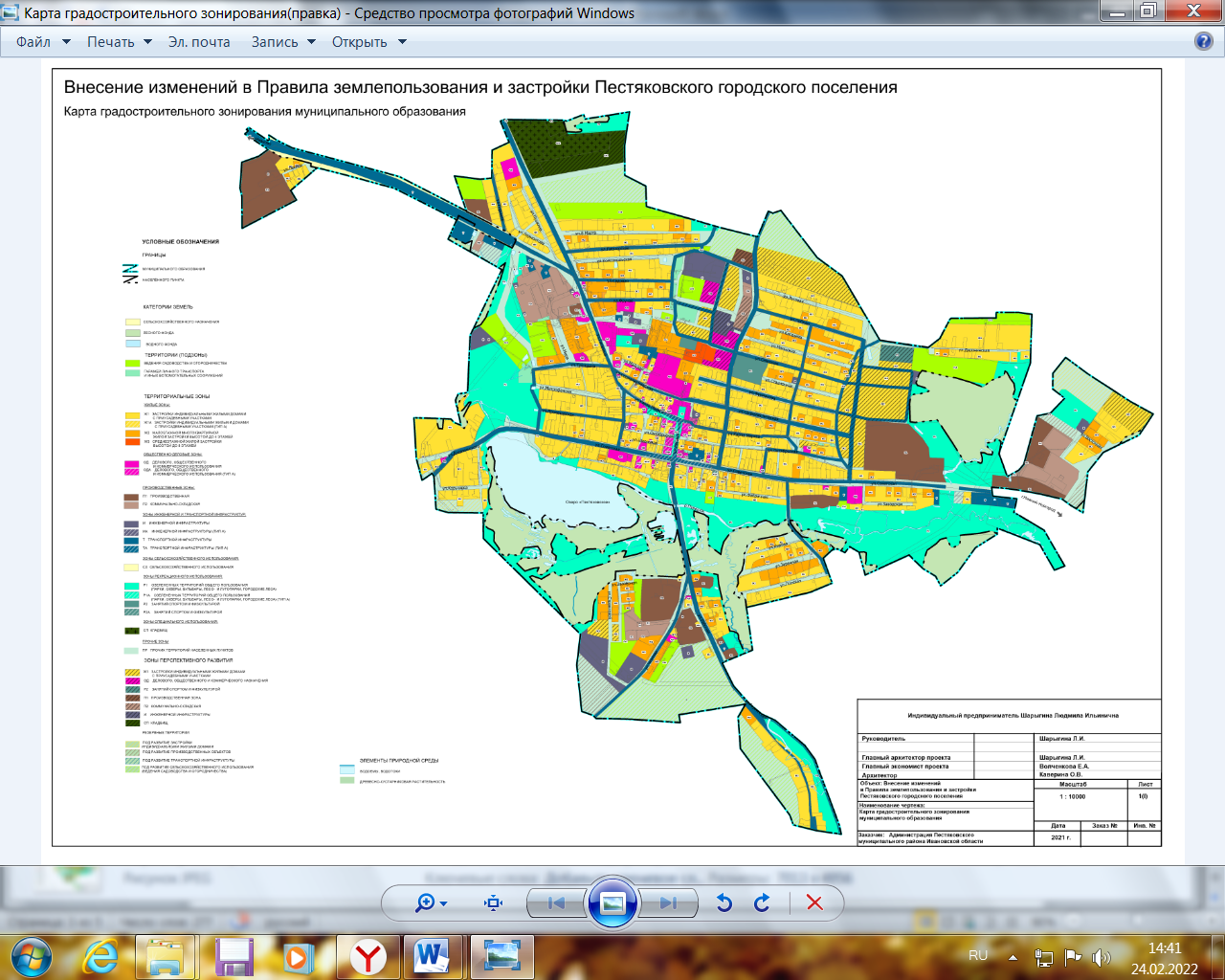 [6.3] - Легкая промышленностьРазмещение объектов капитального строительства, предназначенных для производства продукции легкой промышленности (производство текстильных изделий, производство одежды, производство кожи и изделий из кожи и иной продукции легкой промышленности)Минимальная площадь земельного участка (м²) - ПР Минимальная площадь земельного участка (м²) - ПРМинимальные отступы от границ земельных участков (м) - 3Предельное количество этажей и/или предельная высота зданий, строений, сооружений - ПРМаксимальный процент застройки в границах земельного участка (%) - 70Минимальный отступ от красной линии (в метрах) - 6[6.9.1] - Складские площадкиВременное хранение, распределение и перевалка грузов (за исключением хранения стратегических запасов) на открытом воздухеНе подлежат установлению